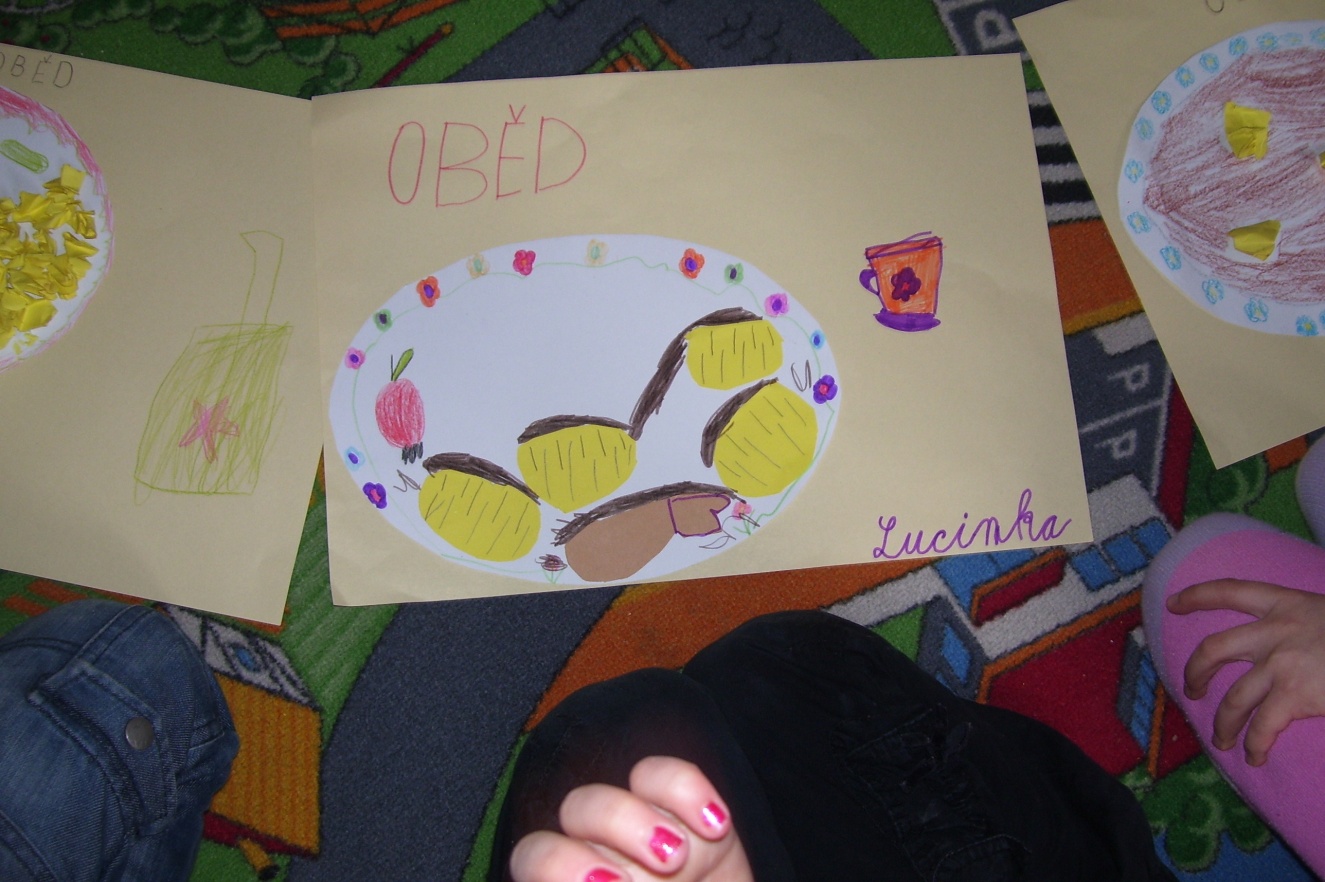 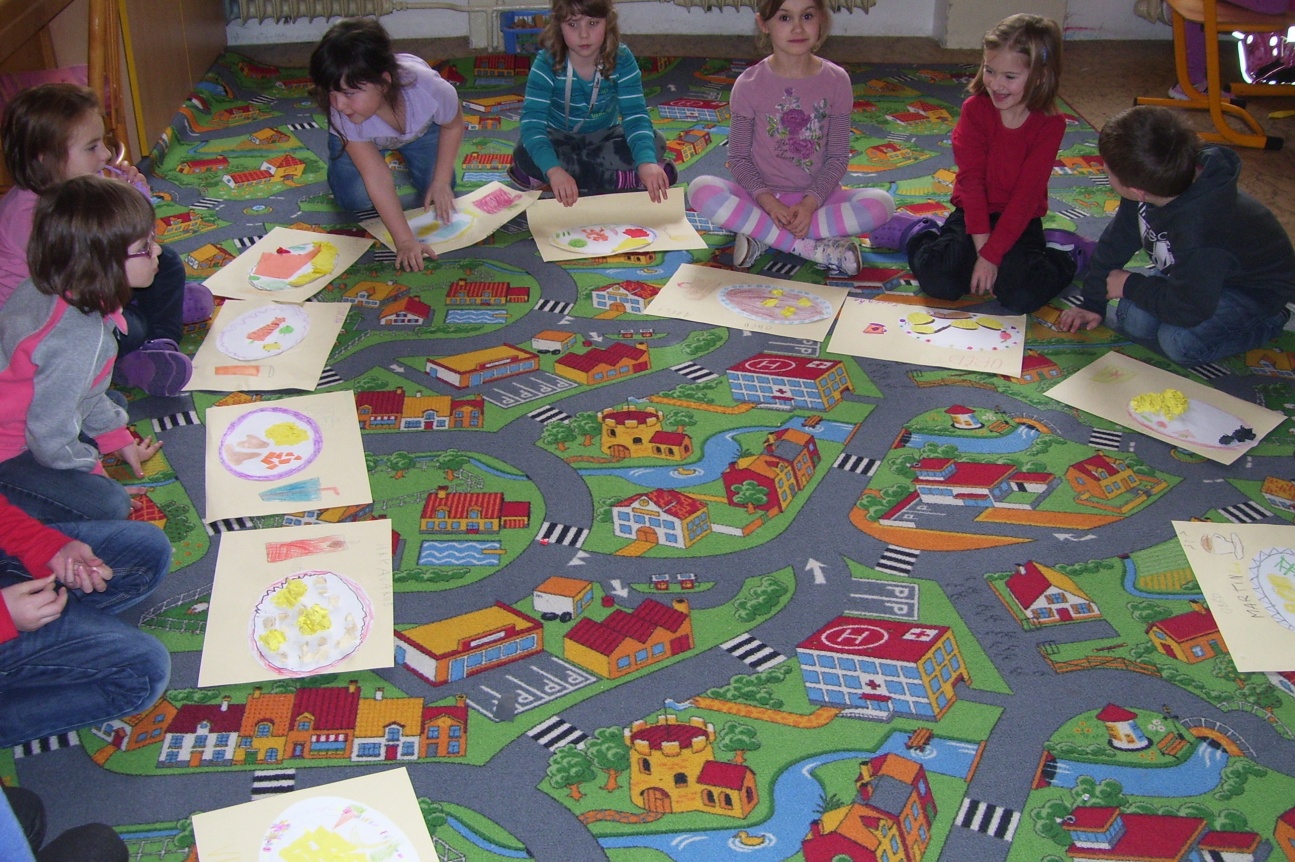 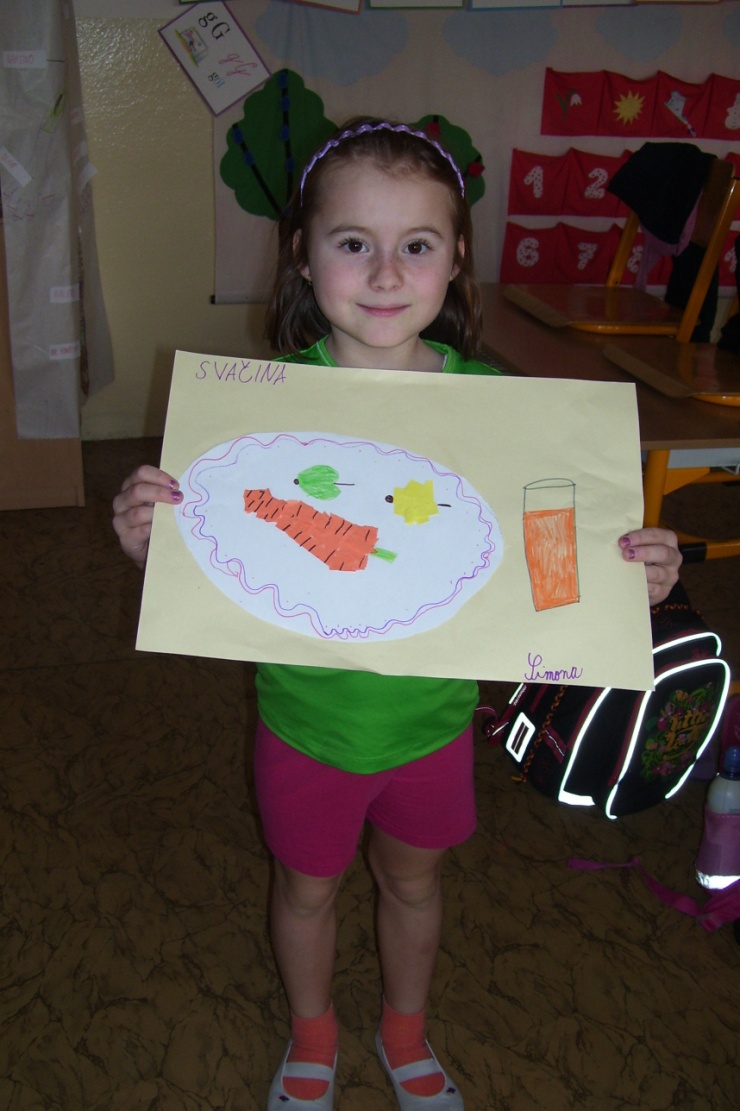 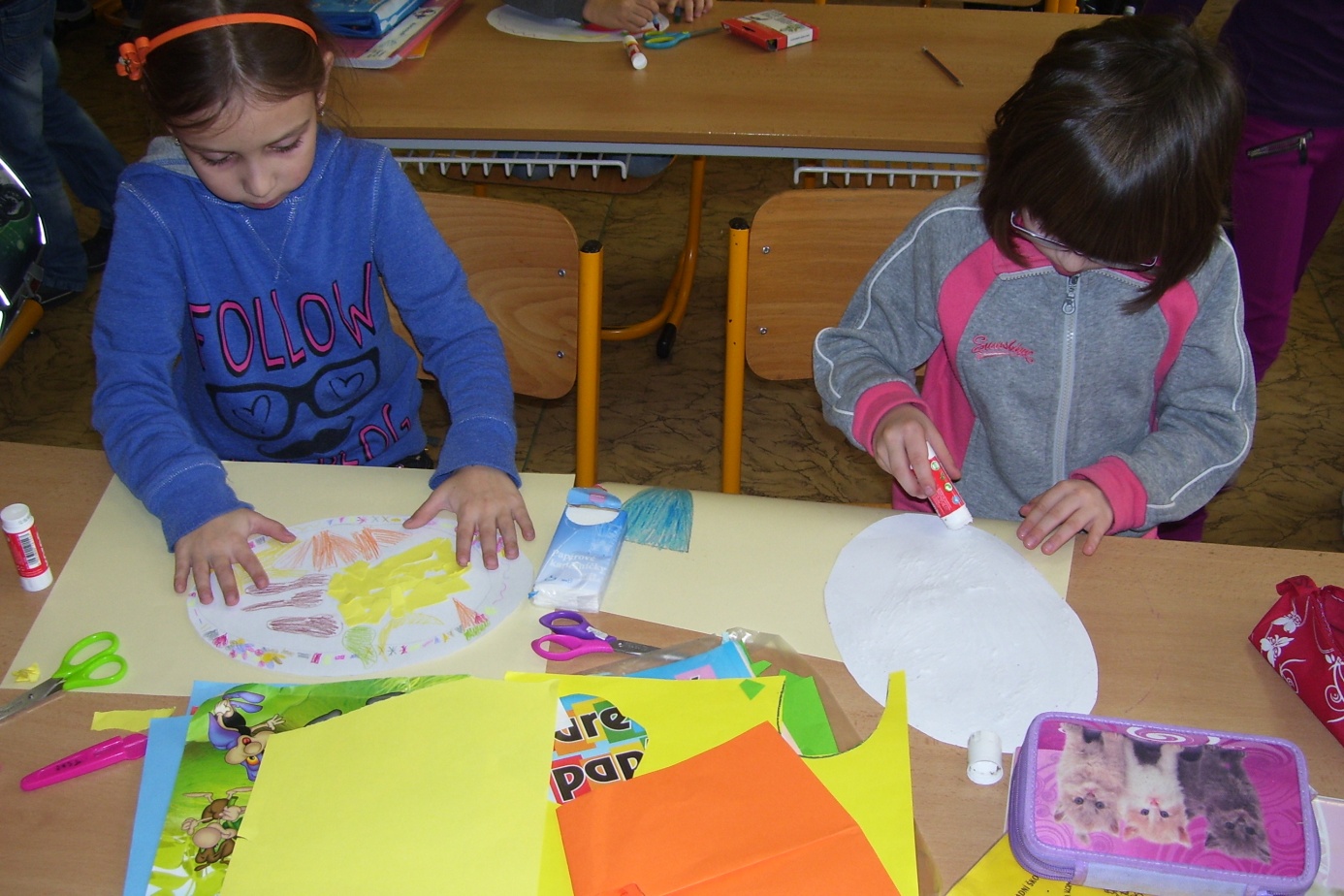 Zdravé jídloZdravé jídloZdravé jídlostupeň ZŠ – 1. ročníkstupeň ZŠ – 1. ročníkstupeň ZŠ – 1. ročníkVzdělávací oblastČlověk a jeho světTematický okruhČlověk a jeho zdravíOčekávané výstupy ze ŠVPZařazuje do režimu dne činnosti upevňující a podporující zdraví (čas na práci, zdravé jídlo, odpočinek), uplatňuje správný pitný režim.Cíl hodinySeznámení se správným denním režimem, seznámení s výživou lidského těla, připomenutí zdravé stravy, připomenutí pitného režimu.Hodinová dotaceMetodický postup rozdělen podle potřeby do 2 vyučovacích hodin.PomůckyObrázky ovoce a zeleniny, svačiny žáků, čtvrtky, náčrtníky A3, barevné papíry, pastelky, nůžky, lepidla.Metody práceMotivační pohádka, diskuze ve volném prostoru (koberec), tvorba plakátů.Metodický postupMotivace: Byl jednou jeden malý prvňáček a ten ráno vůbec nesnídal. Ve škole pak k svačině jedl jen malou sušenku a brambůrky. Zapíjel to colou. U oběda nesnědl vůbec polévku a z druhého jídla jen trochu ujedl. Ve školní družině si svačinu nesnědl, protože si hrál s ostatními a na svačinku zapomněl. Večer potom doma snědl, co viděl – k večeři jen chléb s máslem a salámem, salát si nevzal, čokoládu, sušenky a sladkou limonádu aj.Tak se stalo, že malý chlapeček přibýval na váze a byl často nemocný. Děti se mu ve škole potom začaly posmívat a říkaly mu Otesánku.Co dělal malý chlapeček špatně a jak se měl stravovat?Volná diskuze na koberci: připomenutí správného denního stravování 5x denně a správného a zdravého pitného režimu. Připomenout, jak je pro nás zdravá zelenina a ovoce a že nesmí chybět v našem jídelníčku i ve škole k svačině. Žáci popisují své jídelníčky.   Závěrem připomenout i zdravý denní pohyb či sport. Tv chvilka: volný pohyb na písničku - Jedna, dvě, tři, čtyři, pět, cos to Janku, cos to sněd …Práce s obrázky ovoce a zeleniny: nejprve ukázka jednotlivých druhů, poté se obrázky rozdají žákům a žáci se mají sami rozdělit do dvou skupin na ovoce a zeleninu. Vzájemná kontrola správného rozdělení.Hádanky ovoce a zeleniny: uč. říká dětem hádanky, žáci hádají např. Je to dlouhé zelené a přidává se to jako obloha k obědu nebo se z toho dělá salát. Co je to ?Je to žluté kyselé, šťáva se přidává do čaje. Co je to? Žáci mají vždy ještě dodat, zda je to ovoce nebo zelenina. Připomenutí programu ovoce do škol: Jaké ovoce nebo zeleninu jsme měli ve škole naposledy?  (jablko)Tvorba plakátu: žáci mají na oblý tvar čtvrtky (jako talíř) nalepit zdravé denní jídlo, okraje talíře si mohou dozdobit, některé jídlo mohou i dokreslit pro zpestření. Některé nalepené jídlo může být i plastické. Potom talíř nalepí na náčrtník a dokreslí nápoj. K obrázku dopíší, zda se jedná o snídani, svačinu, oběd či večeři.Prezentace hotových plakátů: na koberci každý žák představí svůj talíř a popíše na něm své jídlo a co má nejraději. ZávěrZávěrečné zhodnocení celé činnosti učitelem, žáci si nakreslí Smajlíka, pokud se jim práce líbila a zdařila, výstavka hotových plakátů. Všichni si opakují heslo: „Když chceš velkou sílu mít, musíš zdravě jíst a pít.“ZŠ J. A.Komenského Kly, okr. MělníkMgr. Eva Havelková